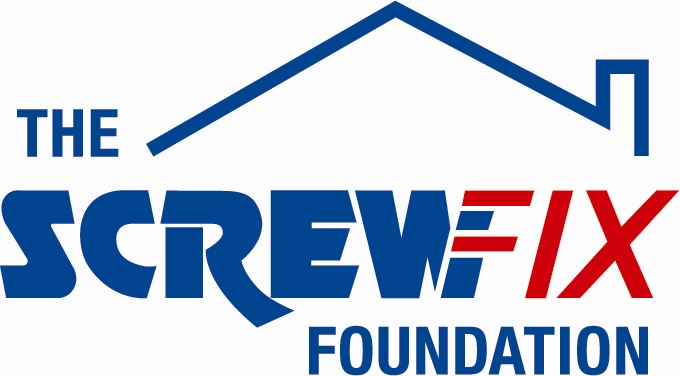 November 2019The Screwfix Foundation supports The Kings Arms Youth Project in PetersfieldPetersfield based charity The Kings Arms Youth Project is celebrating after being awarded £2,300 worth of funding from The Screwfix Foundation.Mandy May-Martin from The Kings Arms Youth Project commented “We are very grateful to The Screwfix Foundation for donating these much-needed funds to support our organisation. On average across all the programmes we run here at The Kings Arms we support approx. 200 young people per week. We run programmes for young people with anxiety, low self-esteem, anger management, young carers as well as 1-1 and group mentoring. The funding has allowed us to replace the lighting within our facilities and we are extremely grateful to the Screwfix foundation for the funds. “We’d like to thank everyone who was involved in the fundraising – it’s been a huge help to us,” Mandy added.Andrew Davison, Store Manager, commented: “We’re so happy that one of our local charities has been awarded funding by The Screwfix Foundation.“Screwfix customers and colleagues are the driving force behind the Foundation, and without their generous donations, it wouldn’t be possible to support so many charities like The Kings Arms Youth Project.“Over the past six years customers have been donating through sponsoring various staff fundraisers, in-store donation boxes and pennies online. It’s fantastic to see the money we have raised being invested back into such a worthwhile community project.” The Screwfix Foundation, which launched in April 2013 has awarded more than £4 million of much-needed funding to help a variety of local projects throughout the UK. The charity supports projects to fix, repair, maintain and improve properties and facilities for those in need. It also works closely with two national charity partners, Barnardo’s children’s charity and Macmillan Cancer Support, as well as supporting smaller, local registered charities.Relevant projects from across Petersfield are invited to apply online for a share of the funding at screwfixfoundation.com.For more information about The Screwfix Foundation, visit screwfixfoundation.com.-ENDS-Note to editorsAbout The Screwfix Foundation:The Screwfix Foundation is a charity set up by Screwfix in April 2013. We have a clear purpose of raising funds to support projects that will fix, repair, maintain and improve properties and community facilities specifically for those in need in the UK.The Screwfix Foundation raises funds throughout the year to support causes that will change people’s lives. Working with both national and local charities, The Screwfix Foundation donates much needed funding to help all sorts of projects, from repairing buildings and improving community facilities, to improving the homes of people living with sickness or disability.PRESS information: For more information, please contact:The Screwfix Foundation, E: Foundation@screwfix.com